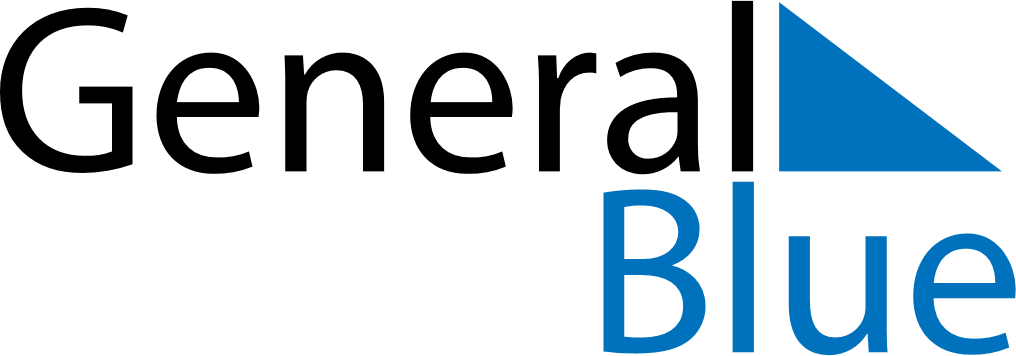 February 2027February 2027February 2027Svalbard and Jan MayenSvalbard and Jan MayenSundayMondayTuesdayWednesdayThursdayFridaySaturday12345678910111213Carnival14151617181920Mother’s Day2122232425262728